          Mottónk: Megbízhatóság – Nyitottság – Párbeszéd - Biztonság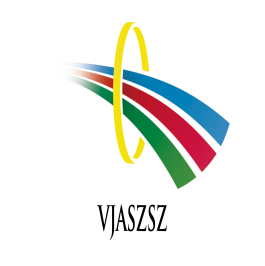 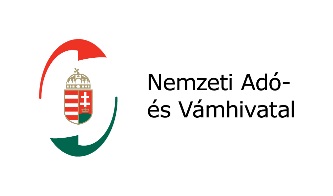 BÁCS-KISKUN MEGYEI ADÓ- ÉS VÁMIGAZGATÓSÁGA		                  VÁM, JÖVEDÉKI ÉS ADÓÜGYI    BÉKÉS MEGYEI ADÓ- ÉS VÁMIGAZGATÓSÁGA			                SZOLGÁLTATÓK SZÖVETSÉGE   CSONGRÁD MEGYEI ADÓ- ÉS VÁMIGAZGATÓSÁGAJELENTKEZÉSI LAP AVI. DÉL-ALFÖLDI ADÓ- ÉS VÁMKONFERENCIÁRA(2019. október 01., SZEGED)Résztvevő(k):NÉV:……………..…………………….…….. Beosztás: ……………………………..……..NÉV:……………..…………………….…….. Beosztás: ……………………………..……..NÉV:……………..…………………….…….. Beosztás: ……………………………..……..NÉV:……………..…………………….…….. Beosztás: ……………………………..……..Számlázási név, cím:…………………………..………………………………………………………………………………………………………………………………………………………….…..………………..…E-mail cím: ……………………………..……………………… Telefon: …………………………………..                           Kelt:……………………..………….., 2019. ………………….…-n                                                                              ………..……………………………………….                                                                                                            AláírásA Jelentkezési lapot kérjük az info@vjaszsz.hu e-mail címre elküldeni,  legkésőbb 2019. szeptember 25-ig, ezt követő időponttól a részvétel lemondására nincs lehetőség.